Nom :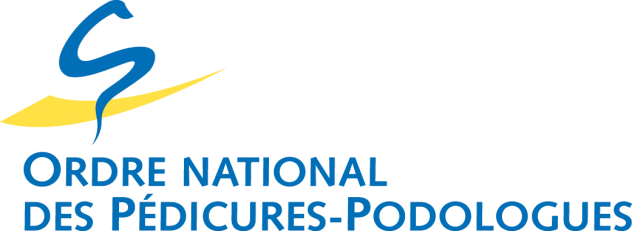 Prénom :N° Ordre: Adresse cabinet:CP:			Ville:Adresse courriel :Tel :Je certifie sur l’honneur l’exactitude des renseignements portés sur ce document.Le : Les conseillers ordinaux								le Titulaire du cabinetNom prénom et signatureNoms prénoms et signaturesAttestation 77 :Reçue conformité attestéeAttestation 77 :Reçue non-conformité déclaréeAttestation 77 :Non reçueRéférence aux RECOMMANDATIONS OPPOSABLESDescription OUI NON Observations  LocauxLocauxLocauxLocauxPlaque professionnelle conformeSignalisation intermédiaireBail ou titre de propriétéEntrée – Réception – AccueilLa confidentialité est-elle assurée ?Salle d'AttenteLa confidentialité est-elle assurée ?Espace de soins et examenLa confidentialité (isolation phonique et visuelle)   est-elle assurée ?Sol CarrelageParquet Sol synthétiqueMoquetteAutreMurs PeintureTextilesCarrelage Papier peint vinyleAutrePoint d’eau « hygiène des mains »Situé dans la salle de soins ?Distribution d'eau manuelle Distribution d'eau automatiqueDistributeur savonSolution hydro alcoolique Essuie-mains jetablesLocal de fabrication des orthèses et autres appareillagesPièce distincte  AérationFenêtreVentilation mécanique de type VMCAspiration zone d'encollageTouretAspirationEspace de soinsEspace de soinsEspace de soinsEspace de soinsUnitMicromoteur pneumatique ou électrique   Porte instrument rotatif autoclavablePiece à main droiteContre-angleTurbineSeringue air/eauAspirationFauteuil patient avec jambières articuléesÉlectriqueMécaniqueÀ pompe hydrauliquePosition "Trendelenburg"Siège praticienMeubles rangement Surfaces lisses Meuble pour les produits pharmaceutiquesVérification dates péremptionStockage et conditionnement du petit matérielSachets PlateauxCassettesPlateauxStériles Petit outillage ( pinces, gouges, lames bistouris…)Pré désinfection - stérilisationPré désinfection - stérilisationPré désinfection - stérilisationPré désinfection - stérilisationEspace dédié à la pré désinfection – stérilisation de l'instrumentationEspace situé dans la salle de soins?Salle de soinsPré désinfection des surfaces de travail entre chaque patientBio nettoyage du sol Pré désinfection DM Bac(s)Produits nettoyage et désinfectionNettoyage DM Manuel Ultrasons Automatisé Stérilisateur DMAutoclave vapeur d’eauAutoclave chimiqueExternalisationAutre (préciser) Instruments rotatifsPré désinfectionNettoyageStérilisation instruments rotatifsAutomate AutoclaveAutre (préciser)Stockage et conditionnement du petit matérielSachetsPlateauxCassettesPlateauxStériles Registre Traçabilité StérilisationPraticienPraticienPraticienPraticienTenue professionnelle Tunique / Blouse Surblouse ou tablier (soins mouillants) Pantalon Gants Masque Chaussures réservées au cabinet ContratsContratsContratsContratsAssurance RCP Contrat Élimination DASRIAAssurance locaux professionnels Dossiers médicauxDossiers médicauxDossiers médicauxDossiers médicauxDossiers papierDéclaration CNILOU Dossiers informatisésDéclaration CNIL AffichageAffichageAffichageAffichageInformation des honoraires pratiquésAffichage en salle des soins /consultationAffichage en salle d'attenteExistence SITE INTERNETSi OUI: rubrique "Information sur les honoraires"?